

Aktivitetsbingo













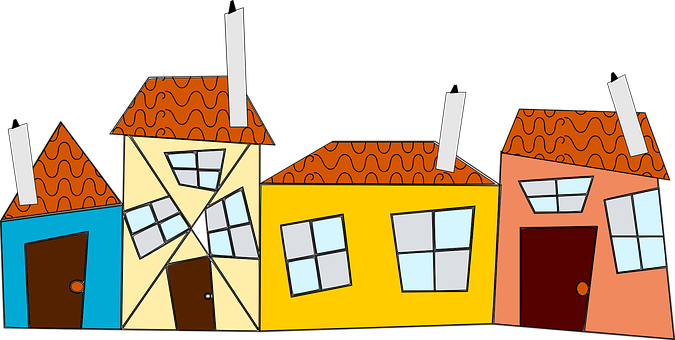 Sett et kryss etter hvert som du har gjort aktivitetenتخرج القمامة

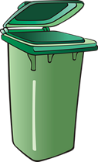 تحضرأكلك بنفسك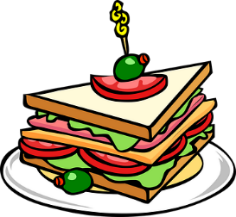 تتصل بقريب لا يمكنك زيارته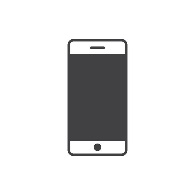 تقول شيْا لطيفا للذين تسكن معهم

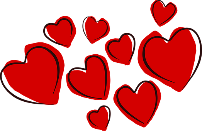 تخرج في جولة إلى الغابة

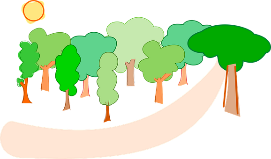 ترسم رسما
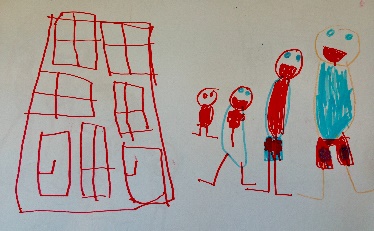 لعبة تركيب الأجزاء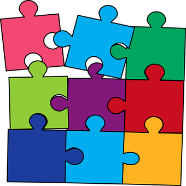 تصنع خبزا أو كعكا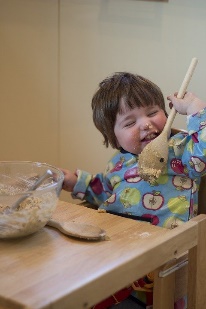 تقص من الجريدة أو المجلة وتلصقها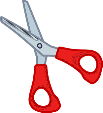 تبني برجا عاليا بطول جسمك

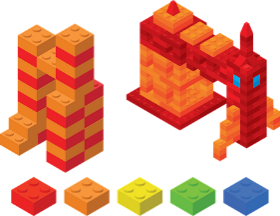 تشاهدون فيلما معا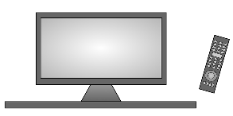 تقرأكتابا مع شخص بالغ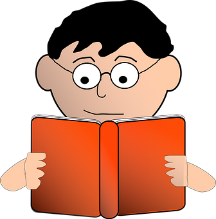 تلعب لعبة الورق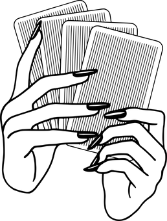 تبحث عن زهرة الفرفرة

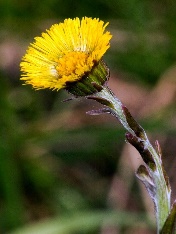 تتدرب على طي ملابسك

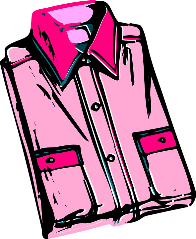 تستمع إلى زقزقة العصافير

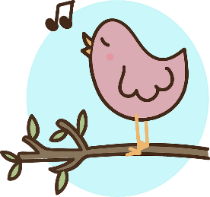 تساعد في تحضير وجبة العشاء

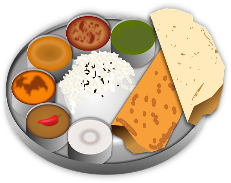 تأكل في الخارج

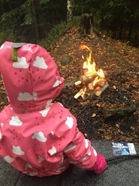 تعد الدمى المفضلة لديك

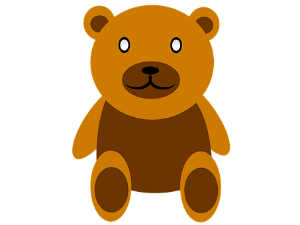 تنظف بعد الأنتهاء من الشىء

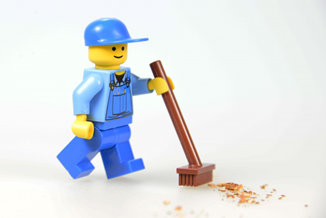 